Physical Education 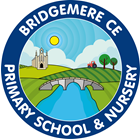 Core Curriculum   Year  1&2Spring Term Year BPhysical Education Core Curriculum   Year  1&2Spring Term Year BPhysical Education Core Curriculum   Year  1&2Spring Term Year BPhysical Education Core Curriculum   Year  1&2Spring Term Year BPhysical Education Core Curriculum   Year  1&2Spring Term Year BSpring Term 1Spring Term 1Spring Term 2Spring Term 2Unit of WorkGymnasticsUnit 2 (Year 1)DanceUnit 1 (Year 2)Hit, Catch & RunUnit 2 (Year 2)Swimming(Beginner)Prior LearningUse simple gymnastics actions and shapes. Apply basic strength to gymnastic actions. Begin to carry apparatus.  Recognise like actions and link them.Able to build simple movement patterns from given actions. Compose and link actions to make simple movement phrases.Have developed hitting skills with a variety of bats. Practiced feeding/bowling skills. Hit and run to score points in games.Possibly swim short distances, between 5 & 10 metres and propelling themselves forward using swimming aids. Move around the pool with feet touching the ground. Play games including putting face in the water, splashing and attempting to float. (may attend swimming lessons out of school)Unit Focus – Key Knowledge & SkillsTo show a range of recognised point balances.  To introduce turn, twist, rock, roll and to link these.  To perform unison simple canon and unison techniques.Describe and explain how performers can transition from shapes and balances. Challenge themselves to move imaginatively responding to music. Work as part of a group to create and perform.Work on a variety of ways to score runs in the different hit, catch, run games Work in teams to field. Begin to play the role of wicketkeeper or backstop.Swim short distances unaided between 5 & 20 metres using one consistent stroke. Propel themselves over longer distances with the assistance of swimming aids. Move with more confidence in the water including submerging themselves fully. Enter and exit the water independentlyKey QuestionsWhy is a magic chair landing necessary as we jump from higher levels?Why do we call them h and y balances?Can you think of any other activities when people perform in unison?1. What is the main mood/feeling you get from this dance?2. What does it mean to perform as a soloist?3. Explain what actions show the story.1. Can you name some striking and fielding games?2. Why is it important to get behind the ball with two hands rather than reaching with one hand?3. How do rounders and cricket differ?1. How long could you glide for when your partner counted?2. Did they improve their distance and with which stroke?3. What will help you to move faster when you are sculling on your back?Progression of Learning  in lessons-Objectives coveredI can move on, off and over apparatus and use the ‘Magic Chair’ landingI can  rock on different parts of our body and rock using shapeI can perform specific point balances such as ‘h’ and ‘y’ balanceI can  perform actions at the same time as others (unison)I can  perform actions one person after the other (canon)I can turn and jump a quarter and half turnI can use penguin images to inspire my danceI can show feelings of abandonment through danceI can create movements that show friendshipI can create a solo dance with changes of direction and speedI can match my movements to musicI can choose a formation for a dance and explain whyI can time a run to stay safeI can kick a ball into a space using different parts of the footI can respond to how a ball is bowled when hittingI can understand the role of the wicketkeeperI can understand the role of the backstop and its likeness to a wicketkeeperI can bowl underarm in a game with accuracyI can keep balance by pushing and pulling against the waterI can lift my feet and make shapes in the waterI can use my hands to move forwardI can stand after floating on my front and backI can swim on my back  and front with and without a floatI can swim as far as possible on my front and backVocabularyBalance, body tension, tensed, rock, roll, link, quarter, half, turn, spin, twist, unison, canonDirection, huddle, group, mood, feeling, penguin, musicality, respond, galloping, flying.Outwit, bowler, strike, respond, stump, stumping, wicketkeeper, backstop, position, role.Swim, kick, front, back, arms, legs, lie on front back, breath, splash, sculling, doggy paddle, prone, supine, glide, stroke, float, pace.Personal Development(Head, Hand, Heart)Head – Decide which supporting concepts and actions to add to sequenceHand – Show spinning and rocking in isolation and short sequencesHeart – Move on off and over and object with confidenceHead: Show confidence to perform in front of others.Hand: Show good timing with the music.Heart: Attempt to work as part of a group to perform a dance.Head: Make choices about where to hit the ball.Hand: Attempted to play the role of wicket keeper or backstop.Heart: Can work in small groups to field and bat.Head: Move with more confidence in water including submerging themselves fully.Hand: Apply basic arm and leg action to 'doggy paddle’.Heart: Aware of other children around them in the pool.Application TaskIntra-competition in house groupsIntra-competition in house groupsIntra-competition in house groupsAssessment from swimming instructors